DAFTAR PUSTAKAAmri, Gazali Marlina, Herman, Zulkifli, Kusman Baharuddin.2009. Ulum al-Qur’an. Makassar : Membumi publishing. http://www.dewinuryanti.com/2012/07/nasikh-mansukh-dalam-al-quran-nasikh-mansukh-dalam-hadits.htmlhttp://abuabdurrohmanmanado.wordpress.com/2012/09/10/berpindahnya-arah-kiblat/http://al-quran.bahagia.us/_q.php?_q=sihab&dft=&dfa=1&dfi=1&dfq=1&u2=&nba=50http://ahlulhadist.wordpress.com/2007/10/16/hadits-nasikh-dan-mansukh/http://elhaq-pos.blogspot.com/2012/10/ilmu-nasikh-dan-mansukh-lengkap.htmlTugas Kelompok IXILMU TENTANG NASIKH DAN MANSUKH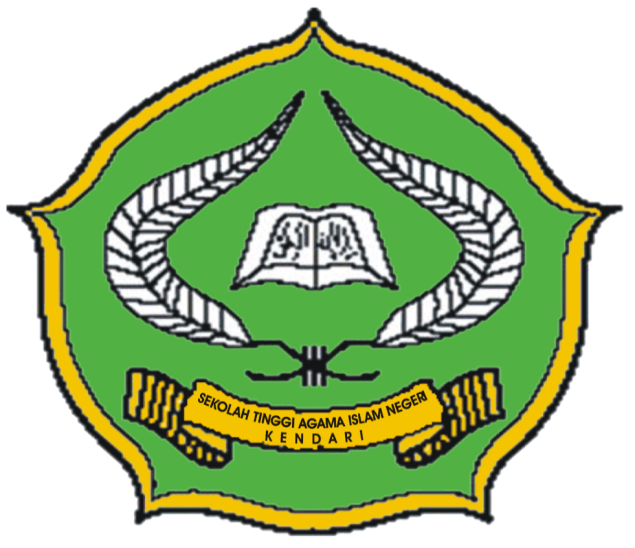 Makalah ini dipresentasekanUntuk memenuhi tugas pada mata kuliah ulumul Qur’anOlehNama: SUTRIANANama: IKAL SIANTIDosen: MUHAMMAD DAMING K, M.agSTAIN SULTAN QAIMUDDIN KENDARI JURUSAN SYARIAH PRODI MUAMALAH2012/2013